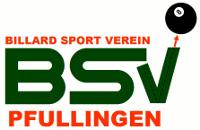 08.03.14Jeder  gegen  Jeden    8er-RundeVeranstaltung:Pfullingen MitternachtsturnierJeder  gegen  Jeden    8er-RundeDatum:Gruppe/Tische:Name12345678SpielSatzPlatz12345678Abschlußtabelle:1. Runde:8 - 12 - 34 - 76 - 51.2. Runde:1 - 45 - 23 - 87 - 62.3. Runde:6 - 12 - 73 - 58 - 43.4. Runde:1 - 27 - 34 - 65 - 84.5. Runde:3 - 12 - 45 - 78 - 65.6. Runde:1 - 56 - 24 - 37 - 86.7. Runde:7 - 12 - 83 - 65 - 47.28 Gruppenpartien insgesamt8.